Gaelscoil Chnoc Liamhna Plean Freagartha don bhFilleadh Shábháilte ar Scoil le linn COVID-19 Eolas Do ThuismitheoiríRéamhrá Is í an aidhm atá leis an bplean seo ná eolas a thabhairt faoi na hathruithe a bheidh de dhith sa scoil chun (a) an baol go dtiocfaidh an víreas isteach sa scoil a laghdú agus (b) bainistiú a dhéanamh ar an mbaol go scaipfidh sé trí aird a thabhairt ar an méid seo. Déanfar gach iarracht aire a thabhairt do shláinte agus d’fholláine na bpáistí agus na foirne.Tá an plean bunaithe ar chomhairle NPHET , ‘Return to Work Safely Protocol’ an Rialtais agus Plean Freagartha COVID-19 maidir le hAthoscailt Shábháilte agus Inmharthana Bunscoileanna agus Scoileanna Speisialta (An Roinn Oideachais). De réir mar a athraíonn comhairle NPHET, tiocfaidh athrú ar na prótacail a bheidh ag teastáil chun bainistiú a dhéanamh ar an mbaol a bhaineann le COVID-19. Déantar iarracht sa phlean seo athruithe cuí a chur i bhfeidhm chun cosaint a dhéanamh ar shláinte na foirne agus na ndaltaí ionas gur féidir díriú ar an dteagasc agus ar an bhfoghlaim. Tá comhoibriú idir bord bainistíochta na scoile, an fhoireann, na daltaí agus na tuismitheoirí ag teastáil ionas go n-éireoidh leis an bplean seo. Tá dualgas ar gach ball foirne, dalta, tuismitheoir, conraitheoir agus cuairteoir mar dhaoine aonair agus i gcomhpháirt a chéile aird chuí a thabhairt ar a shláinte agus a shábháilteacht féin agus ar shláinte daoine eile agus cuidiú le cur i bhfeidhm Phlean Freagartha Covid-19 agus na bearta rialaithe a bhaineann leis. Is plean beo é seo agus déanfar athbhreithniú air de réir mar is gá. Pleanáil agus Ullmhúchán chun Filleadh ar Scoil Tabharfaidh gach ball foirne faoi Oiliúint Ionduchtaithe Covid-19 agus cuirfidh siad i gcrích é sula bhfillfidh siad ar fhoirgneamh na scoile. Tá an Oiliúint Ionduchtaithe á forbairt ag an Roinn Oideachais faoi láthair. Sula bhfilleann siad ar an scoil, ní mór don fhoireann foirm Filleadh ar Obair (FO) a chomhlánú agus í a chur ar ais 3 lá sula bhfilltear ar obair. Ceapfar Príomhionadaí Oibrithe (PO) a bheidh ag obair leis an mbord bainistíochta le cuidiú le bearta a chur i bhfeidhm chun leathadh Covid-19 a chosc agus monatóireacht a dhéanamh ar an méid atáthar ag cloí leis na bearta sin.  Leagan Amach na Scoile Déanfar leagan amach na scoile a athrú: Bainfear úsáid as an halla agus an seomra ríomhaireachta mar sheomraí ranga. Bainfear úsáid as seomra ranga amháin mar sheomra stórais don troscán breise. Beidh na ranganna is mó sna seomraí is mó. Tógfar troscán breise as gach seomra ranga chun go mbeidh níos mó spáis ar fáil. Tá dhá sheomra roghnaithe mar sheomraí leithlise. Beidh gach rang roinnte ina bhfaighneoga de chúigear/sheisear ar a mhéid le 1m idir gach faighneog.  Beidh achar 1m idir gach faighneog sa bholgán ranga. Beidh bord an mhúinteora 1m ó na páistí (marcanna le téip ar an urlár). Teacht Isteach ar Scoil • Beidh nósanna imeachta faoi leith againn maidir le teacht isteach sa scoil:             Cuairteoirí: Caithfidh gach cuairteoir, (tuismitheoirí ina measc), coinne a dhéanamh sula dtagann siad isteach sa scoil. Caithfidh gach cuairteoir masc a chaitheamh. Buailfidh an rúnaí nó príomhoide leis an gcuairteoir ag an oifig. Caithfidh gach cuairteoir síniú isteach san oifig. Déanfar loga teagmhálaithe a choimeád san oifig. Scaradh fisiceach  (2m) le coinneáil idir na baill foirne agus cuairteoirí. Polasaí gan croitheadh láimhe i bhfeidhm. Iarrachtaí chun an Riosca a Bhaineann le COVID-19 a thabhairt isteach sa scoil a laghdú: A bheith eolach ar shiomptóim COVID-19 – teocht ard, casacht, gearranáil, boladh nó blas a bheith caillte. Póstaeir timpeall na scoile.  Comhairle a chur  ar bhaill foirne agus ar dhaltaí a bhfuil siomptóim orthu        gan dul ar scoil, scairt a chur ar a ndochtúir agus  treoir FSS a leanúint maidir le féinaonrú ;  Comhairle a chur ar bhaill foirne agus ar dhaltaí gan dul ar scoil má d'aithin FSS iad mar theagmhálaí do dhuine ar a bhfuil COVID-19 agus comhairle FSS a leanúint maidir le srian a chur ar ghluaiseacht;   Comhairle a chur ar bhaill foirne agus ar dhaltaí a dtagann siomptóim orthu ar scoil é sin a chur in iúl don Phríomhoide láithreach;  Cinnte a dhéanamh de go bhfuil a fhios ag baill foirne agus ag na daltaí an prótacal chun cás amhrasta de COVID-19 a bhainistiú ar scoil ;  Ní mór do gach duine a théann isteach i bhfoirgneamh na scoile sláinteachas láimhe a dhéanamh le sláintitheoir láimhe;  Mataí ag gach doras a dhéanann díghalrú ar bhróga. Páistí ag athrú éadaí scoile chomh luath is a théann siad abhaile. Scaipeadh COVID-19 a laghdú:  Sláinteachas Anála Taispeáin do do pháiste conas ciarsúr nó uillinn a úsáid nuair atá siad ag casacht/ag ligean sraoth. Ciarsúir le cur i mbosca bruscair le clúdach.       Sláinteachas Láimhe Uisce te ar fáil i ngach seomra agus leithreas foirne. Gallúnach agus díghalrán ar fáil i ngach seomra. Póstaeir ag léiriú conas lámha a ní i gceart. Conas lámha a ní i gceart le míniú do na páistí. Ciarsúir páipéir ar fáil i ngach seomra. Díghalrán láimhe á úsáid ag teacht isteach agus ag fágáil na scoile. Gan lámha a chur ar shúile, srón ná béal. Iarrtar ar pháistí Rang a 3 go Rang a 6 tuáille beag agus díghalrán a thabhairt ar scoil.Lámha á ní agus díghalrán á úsáid ag an bhfoireann agus na páistí:       Ar theacht ar scoil dóibh;  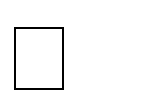       Sula n-itheann siad nó sula n-ólann siad;       I ndiaidh dóibh dul chuig an leithreas;   I ndiaidh dóibh a bheith ag súgradh lasmuigh;   Nuair a bhíonn a lámha salach;   Nuair a dhéanann siad casacht nó sraoth Scaradh Fisiceach Polasaí gan lámha a chroitheadh i bhfeidhm. Ag úsáid na seomraí is mó spáis mar sheomraí ranga. Na ranganna leis an méid is mó páistí sna seomraí is mó. Foireann ag coimeád 2m óna chéile. Troscán/seilfeanna breise á thógáil as na seomraí ranga. Achar 1m idir gach faighneog sa bholgán ranga. Bord an mhúinteora 1m ó na páistí (marcanna le téip ar an urlár). Páistí sna seomraí oideachais speisialta 1m óna chéile. Gach rang ghrúpa ag meascadh lena rang féin amháin. Cúigear/seisear páistí i ngach faighneog. Dhá bholgán ranga sa dá leath den chlós ag an am. Gan aon pháirceáil sa chlós ná sa lána. Tuismitheoirí R2 – R6 ag scaoileadh páistí amach ar an gcosán (ní thagann na tuistí go geata na scoile). Tuismitheoirí Naíonán ag bailiú páistí sa lána. Iarraidh ar thuismitheoirí a bpáistí a bhailiú in am. Seisear ar a mhéid sa seomra foirne ag an am. Cruinnithe foirne ar siúl sa halla. Cruinnithe idir oidí agus tuismitheoirí sa seomra ranga le scaradh sóisialta. In ionad cruinnithe eolais i mí Dheireadh Fómhair, (Naí Mhóra – R6) cuirfear bileoga eolais abhaile. Scáthlán ar bhord an rúnaí. Páistí ag teacht ar Scoil ar Maidin Tiocfaidh na páistí ar scoil de réir clainne/aibitíre. Cuirfear breis eolais faoi seo ar fáil ar ball.8.40 – 8.50 A – D 8.50 – 9.00 E – L 9.00 – 9.10 M – Z Naíonáin go R2 ag teacht isteach ar an taobhgheata ar thaobh an bhóthair. R3 – R6 ag teacht isteach ar an taobhgheata eile. Páistí ag dul Abhaile 1.30  Naíonáin i dhá líne ag siúl go dtí an dá gheata. Duine ar dhuine tiocfaidh tuismitheoirí          isteach taobhgheata amháin, baileoidh siad a bpáiste agus rachaidh siad amach an geata          eile.  2.20  Baileofar Rang 1 mar a dhéantar leis na naíonáin.2.30  R3 agus R4 i dhá líne ag dul amach an dá gheata. 2.40  R5 agus R6 i dhá líne ag dul amach an dá gheata. Úsáid TCP (Trealamh Cosanta Pearsanta) Masc ar gach cuairteoir agus tuismitheoir a thagann isteach sa scoil. Masc á chaitheamh ag gach oide agus CRS. Scáthlán ar fáil do gach ball foirne. TCP (lámhainní, masc, naprún) ar an té atá (1) ag cuidiú le riachtanais chúraim phearsanta (2) ag cabhrú i gcás ina n-aithnítear cás amhrasta de COVID-19 agus an scoil ag feidhmiú (3) ag tabhairt aire do pháistí a bhfuil riachtanais leighis acu (4) le haghaidh garchabhrach.  Ag Eagrú Fearais Scoile A chupán, pláta, sceanra féin le gach ball foirne ar scoil. Á ní agus á dtabhairt abhaile gach lá. Ag ní an bhoird tar éis ithe sa seomra foirne. Ní dhéantar aon ábhar foghlama, uirlísí ceoil, fearas mata srl a roinnt idir na faighneoga. Ní roinneann páistí i bhfaighneog aon fhearas scoile, márla, leabhair, buidéil srl. Aon bhréagáin nach féidir a ní le cur i seomra stórais Bréagáin le glanadh le sprae tar éis gach úsáid.Ainm ag gach páiste ar a mhála, bhosca lóin, fhillteán. Fillteán ag gach páiste sa scoil a choimeádann siad ar scoil – leabhair, cóipleabhair, pinn luaidhe, criáin, scuabanna péint srl sa bhfillteán. Glantachán Dianghlanadh le déanamh ar an scoil i rith an tsamhraidh. Glantóirí ag teacht tar éis am scoile gach lá chun seomraí ranga, leithris, oifigí a ghlanadh. Ábhar glantacháin i ngach seomra ranga ionas gur féidir leis an oide a (h)áit féin a ghlanadh i rith an lae. An bord sa seomra foirne le glanadh tar éis ríomhaire nó fón póca pearsanta a chur air.  Chromebooks, ríomhairí, meaisín fótócóipeála le glanadh gach uair a úsáidtear iad. Boscaí bruscair le clúdach orthu ag na doirtil sna seomraí ranga le haghaidh ciarsúir. Má roinntear leabhair sa bhfaighneog, caithfidh na páistí a lámha a ní. Na boird, cathaoireacha, hanlaí doirse le glanadh gach maidin agus ag deireadh an lae. Glanadh seomraí ina raibh dalta/ball foirne a raibh amhras faoi COVID-19 i láthair: Ba chóir an seomra a ghlanadh a luaithe agus is féidir.  Nuair a bheidh an seomra folamh níor chóir an seomra a athúsáid go dtí go mbeidh an seomra glanta agus díghalraithe go maith agus go bhfuil na dromchlaí uile tirim.  Ní oibríonn díghalrú ach ar rudaí atá glan. Nuair a bhíonn díghalrú ag teastáil ní mór glantachán a dhéanamh freisin.   Ba chóir go seachnódh an duine a mbíonn air an glantachán a dhéanamh teagmháil lena aghaidh agus é ag glanadh agus ba chóir dó lámhainní tí agus naprún plaisteach a chaitheamh.  Glan an timpeallacht agus an troscán ag baint úsáid as éadach glantacháin  agus ansin dean díghalrú le táirge clóirínbhunaithe. Tabhair aird faoi leith ar dhromchlaí a mbíonn teagmháil go minic leo, cúl cathaoireacha, clóis, hanlaí doirse agus aon dromchlaí atá salach.   Nuair a bheidh an seomra glanta agus díghalraithe agus na dromchlaí uile tirim, is féidir an seomra a úsáid arís.   Má tá am caite ag dalta nó ball foirne a ndearnadh diagnóis air le COVID-19 i limistéar comhroinnte cosúil le bialann, limistéar súgartha nó má d’úsáid sé na leithris ba chóir na limistéir sin a ghlanadh le glantach tí agus díghalrán ina dhiaidh (mar atá mínithe sa Chomhairle sláinte eatramhaach ón HPSC) a luaithe is féidir.   Ag Déileáil le Cás Amhrasta de COVID-19 Dá mbeadh comharthaí COVID-19 á dtaispeáint ag foireann/dalta agus iad ar scoil, ní mór na nósanna imeachta seo a leanúint:  Más rud é gur dalta é/í an duine le cás amhrasta, ní mór dul i dteagmháil le tuismitheoirí/caomhnóirí an pháiste láithreach;  Ní mór an duine a leithlisiú agus nós imeachta a chur i bhfeidhm chun iad a thabhairt ar an mbealach leithlise go dtí an t-ionad leithlise, ag fanacht 2m nó níós faide ón duine tinn agus ag déanamh cinnte go bhfuil gach éinne eile 2m ar a laghad ón duine tinn i gcónaí; Scaipeann an víreas trí bhraoiníní seachas a bheith ina víreas aer-iompartha, agus mar sin is féidir scaipeadh an víris a sheachaint trí scaradh sóisialta fiú nuair atá daoine eile sa seomra céanna;  Ós rud é nach féidir leis an bhfoireann spás 2m a choimeád ón bpáiste ina chúram, ba cheart dóibh clúdach aghaidhe nó masc a chaitheamh. Ná caith lámhainní mar ní thaistealaíonn an víreas tríd an gcraiceann;  Cuir clúdach aghaidhe ar fáil don duine le comharthaí COVID-19. Déan measúnú ar chumas an duine le comharthaí COVID-19 filleadh abhaile. Ba chóir dó/di dul i dteagmháil lena dhochtúir agus féin-aonrú a chleachtadh sa bhaile; Muna bhfuil an duine tinn in ann dul abhaile láithreach, cabhraigh leis  leithlisiú ar scoil agus  teagmháil a dhéanamh lena dhochtúir. Níor chóir dó a lámha a chur ar dhaoine eile, dromchlaí nó rudaí. Ba chóir comhairle a thabhairt don duine le comharthaí COVID-19 a bhéal agus a shrón a chlúdach leis an gciarsúr a chuirtear ar fáil nuair a bhíonn sé ag casacht nó ag sraothartach, agus an ciarsúr a chur sa mhála dramhaíola a chuirtear ar fáil; Má tá sé de chumas ag an duine filleadh abhaile, socraigh go n-iompróidh ball clainne é abhaile chomh luath is féidir agus tabhair comhairle dó a chuid comharthaí a chur in iúl dá dhochtúir ar an bhfón.  Má tá sé ró-thinn chun filleadh abhaile nó má tá comhairle bhreise de dhíth             ort, cuir glaoch ar 999 nó 112 agus cuir in iúl dóibh gur cás amhrasta COVID-            19 é/í an duine tinn; Déan socrú ar ghlantóireacht oiriúnach don ionad leithlise agus na láithreacha             oibre cuí.   Gníomhaíochtaí Scoile  Obair bhaile ar ceal i Meán Fómhair. Tabharfar 30 nóim roimh dhul abhaile chun tabhairt faoin obair bhaile. (athbhreithniú ag deireadh na míosa) Gníomhaíochtaí ar nós Reidh, Socair, Dein, Literacy Liftoff ar ceal i Meán Fómhair. Ní bheidh aon mhúinteoirí ag teacht isteach ag múineadh damhsa, ceoil, cóir ag tús na scoilbhliana (athbhreithniú ag Samhain). Ní féidir linn ceachtanna tar éis scoile a chur ar siúl ag tús na scoilbhliana. Tionól scoile ar ceal ag tús na scoilbhliana. Fanfaidh na páistí sna faighneoga le linn ceachtanna corpoideachais.Beidh athruithe ar cheachtanna ceoil mar gheall ar chontúirt COVID-19.Cúpla Fógra TábhachtachCoinne le déanamh sula dtagann duine go dtí an scoil. Masc á chaitheamh ag teacht go dtí an scoil. Páistí a choimeád sa bhaile má tá comhartha COVID-19 orthu. Cinnte a dhéanamh de go n-athraíonn na páistí a gcuid éadaí nuair a théann siad abhaile. Ainm na bpáistí a chur ar gach rud a thógann siad ar scoil. Ba chóir do gach páiste masc a bheith leis ina mhála scoile.Má dhéanann páiste dearmad ar a lón, is féidir le tuismitheoir an bosca lóin a chur i mbosca a bheidh taobh istigh den gheata.Iarrtar ar thuismitheoirí a bpáistí a bhailiú in am.Ag Filleadh ar Scoil i mí Lúnasa Déardaoin 27ú  Naíonáin Mhóra, R1, R2 ag filleadh.Dé hAoine 28ú  Naíonáin Mhóra go R6 ar scoil.Dé Luain  31ú  Naíonáin Bheaga ag tosú.31ú Lúnasa go 4ú Meán Fómhair Naíonáin Bheaga ag teacht isteach ag 9.30am.31ú Lúnasa go 11ú Meán Fómhair Naíonáin Bheaga ag dul abhaile ag 12.00.Ó 14ú Meán Fómhair ar aghaidh, rachaidh Naíonáin Bheaga abhaile ag 1.30pm.